                  «Приёмы формирования читательской грамотности на уроках музыки» Читательская грамотность — это способность человека понимать  и использовать письменные тексты, размышлять о них и заниматься чтением для того, чтобы достигать своих целей, расширять свои знания и возможности, участвовать в социальной жизни.1. Прием «Мозаика». «Реконструкция текста» Сложение целого текста из частей. Текст разделяется на части (предложения, абзацы). Ученикам предлагается собрать текст из разрозненных частей, разложив их в правильной последовательности. В качестве варианта выполнения задания ученики могут предложить несколько различных путей последовательного соединения. Пример текста «Симфонический оркестр».Соберите текст из разрозненных частей (абзацев), расставьте их в правильной последовательности.Озаглавьте текст: ______________________________________________________Оркестром руководит дирижер. Он жестами передает музыкантам, когда и как им нужно играть. Чтобы исполняемое музыкальное произведение волновало, восхищало слушателя. Слово – «Оркестр» пришло к нам из древней Греции. Круглая или полукруглая площадка в греческом театре, называлась «Орхестра». Позднее оркестром стали называть коллектив музыкантов, играющих на разных инструментах.Невозможно представить себе симфонический оркестр без группы струнных инструментов. Не менее значима и группа деревянных духовых инструментов. Медные духовые придают торжественности, яркости звучанию оркестра. Во многих оркестрах есть ударные музыкальные   инструменты.Симфонический оркестр – удивительный музыкальный инструмент, который дарит нам и песни, и танцы, и марши.Одно из самых грандиозных, совершенных изобретений человечества - симфонический оркестр. Чтобы окрасить музыку композиторы всех стран используют тембры разных инструментов.2.  «Кластер». Суть приёма - представление информации в графическом оформлении.Кластер является отражением нелинейной формы мышления. Иногда этот приём называют «наглядным мозговым штурмом». Пример: Образы романсов русских композиторов  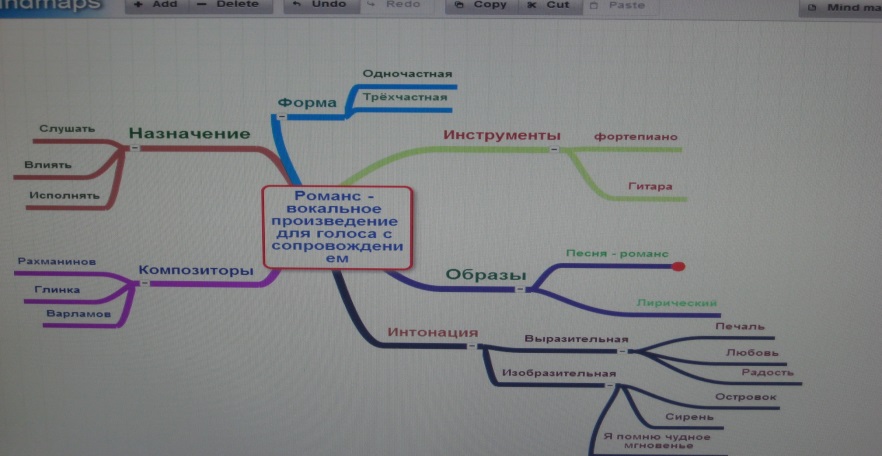 3. Приём «Тонкий и Толстый вопрос»Это прием из технологии развития критического мышления используется для организации взаимоопроса.Стратегия позволяет формировать:умение формулировать вопросы;умение соотносить понятия.Тонкий вопрос предполагает однозначный краткий ответ.Толстый вопрос предполагает ответ развернутый.После изучения темы учащимся предлагается сформулировать по три «тонких» и три «толстых» вопроса», связанных с пройденным материалом. Затем они опрашивают друг друга, используя таблицы «толстых» и «тонких» вопросов.Пример: Баллада «Лесной царь» Ф. Шуберт4. «Синквейн – это творческая работа, которая имеет короткую форму стихотворения, состоящего из пяти нерифмованных строк. Пишется оно по определенным правилам: 
1 строка – одно существительное, выражающее главную тему синквейна; 
2 строка – два прилагательных, выражающих главную мысль; 
3 строка – три глагола, описывающие действия в рамках темы;
4 строка – фраза, несущая определенный смысл; 
5 строка – заключение в форме существительного (ассоциация с первым словом). Пример. Составьте синквейн, отражающий содержание рассказа Брэдбери «Улыбка».Улыбка                                                                
Нежная, добрая                                             
Смотрел, повторял, уснул                   
Радость на лице человека                      
Загадка                                                                     5.Приём «Опорный конспект» (шпаргалка) Технология приема: - Составить опорный конспект по изучаемой теме и «озвучить» его.- Принять участие в «конкурсе шпаргалок».Ученик может отвечать по подготовленной дома «шпаргалке», если:1) «шпаргалка» оформлена на листе бумаги форматом А4;2) информация представлена отдельными словами, условными знаками, схематичными рисунками, стрелками, расположением единиц информации относительно друг друга;3) количество слов и других единиц информации соответствует принятым условиям Пример. «Метель» Музыкальные иллюстрации к повести А. С. Пушкина. Г. В. Свиридов.                                                Роль метели в судьбе главных героевПредставленные приемы работы с текстом  позволяют решать такие речевые задачи:    - учить видеть, слышать и чувствовать текст;    - пополнять речевую память учащегося;    - обогащать словарный запас;    - продуктивно усваивать учебный материал;    -  прививать  эстетический вкус;    - формировать собственное мнение, высказывать и аргументировать его. “Неграмотным человеком завтрашнего дня будет не тот, кто не умеет читать, 
а тот, кто не научился при этом учиться”.
Э.ТоффлерВ центре записывается ключевое понятие. Рядом записываются понятия, связанные с ключевым. Ключевое понятие соединяется линиями или стрелками со всеми понятиям "второго уровня".«Тонкие» вопросы«Толстые» вопросыКто?Что?Когда?Может…?Будет…?Мог ли…?Как звать…?Было ли…?Согласны ли вы…?Верно ли?Дайте три объяснения, почему… ?Объясните, почему… ?Почему вы думаете… ?Почему вы считаете… ?В чём различие… ?Предположите, что будет, если… ?Что, если… ?Может… ?Будет… ?Мог ли… ?Согласны ли вы… ?Верно ли… ?«Тонкие» вопросы«Толстые» вопросыКакие герои участвую в балладе? Объясните, почему Лесной царь рисует свою страну красивой?Сколько всего героев в балладе?Согласны ли вы, что отец слишком спокоен? Кто такой Лесной царь?Почему побеждает Лесной царь?Какой участник баллады не говорит?  Как вы поняли финал баллады?       Марья   Владимир    Бурмин